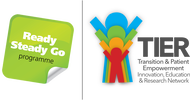 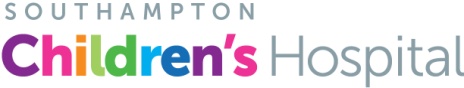 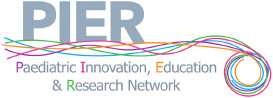 16th Annual Nephro-Urology Study Day for Paediatricians and the Multi-Disciplinary Team20th February 2024 This meeting has been supported by pharmaceutical companies through the purchase of exhibition trade space only and is limited to meeting the costs of the scientific programme.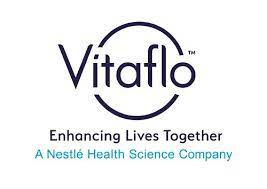 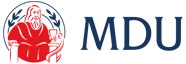 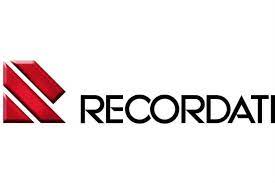 09:15– 09:35RegistrationRegistration09:35 – 09:40Welcome09:40 – 10:1010.15 – 10: 0410:45 – 11:10An approach to a high plasma creatinine and discordant urea and creatinine results.Inherited nephritis, and haematuria genetic testingSave the veins projectProf Rodney GilbertDr Mira KharbandaMrs Sarah Grylls11:10 – 11:30Coffee BreakCoffee Break11:35 – 12:30Urology Round Table.Mr Stephen Griffin,Mr Manoharan Sengamalai,Mr Ewan Brownlee12:30 – 13:30LunchLunch13:30 – 15:15Cases From Around the Region:TBC15:15 - 15:35Coffee BreakCoffee Break15:35 – 16:1016:10 – 17:00Obesity and the KidneyDiabetic NephropathyProf Rodney GilbertDr Shuman Haq17:00Close of meetingClose of meeting